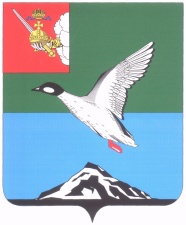 АДМИНИСТРАЦИЯ ЧЕРЕПОВЕЦКОГО МУНИЦИПАЛЬНОГО РАЙОНА П О С Т А Н О В Л Е Н И Еот 03.03.2016 										 № 232г. ЧереповецОб утверждении перечня должностных лиц, осуществляющих региональный государственный экологический надзорНа основании пункта 12 статьи 4 и пункта 3 статьи 4(1) закона  Вологодской области от 28.06.2006 № 1465-ОЗ «О наделении органов местного самоуправления отдельными государственными полномочиями в сфере охраны окружающей среды», пунктом 1 статьи 25 Устава Череповецкого муниципального районаПОСТАНОВЛЯЮ:Утвердить прилагаемый перечень должностных лиц администрации Череповецкого муниципального района, осуществляющих региональный государственный экологический надзор на объектах хозяйственной и иной деятельности независимо от форм собственности, находящихся на территории Череповецкого муниципального района, за исключением объектов, подлежащих региональному государственному экологическому надзору уполномоченным органом в сфере охраны окружающей среды области.Установить, что лица, указанные в перечне, уполномочены составлять протокола об административных правонарушениях в соответствии с частью 2 статьи 7.2, статьей 7.6, статьей 7.10, статьями 7.20, 8.1, 8.2, 8.5, частью 2 статьи 8.6, статьями 8.12 - 8.15, 8.21, 8.41, 8.42, 8.44, 8.45, 8.46 Кодекса Российской Федерации об административных правонарушениях и принимать меры по предотвращению таких нарушений.Настоящее постановление опубликовать в газете «Сельская новь» и разместить на официальном сайте Череповецкого муниципального района в информационно-телекоммуникационной сети Интернет.Глава района                                                                                   Н.В.ВиноградовУТВЕРЖДЕН постановлением администрации районаот 03.03.2016 № 232 Перечень должностных лиц администрации Череповецкого муниципального района, осуществляющих региональный государственный экологический надзор на объектах хозяйственной и иной деятельности независимо от форм собственности, находящихся на территории Череповецкого муниципального района, за исключением объектов, подлежащих региональному государственному экологическому надзору уполномоченным органом в сфере охраны окружающей среды областиНаименование структурного подразделения администрации районаДолжностьОтдел природных ресурсов и охраны окружающей среды- начальник отдела - главный специалист отдела